Nova filial do GHT, em Ribeirão Preto, fortalece a atuação da empresa na regiãoAlinhada ao projeto de expansão do grupo, a filial combina a diversificação dos negócios e a proximidade com os clientes do interior de São PauloO Grupo Hidrau Torque (GHT) inicia o ano de 2023 com uma filial em Ribeirão Preto, na região nordeste do estado de São Paulo. A operação segue o projeto de expansão do grupo para ampliar o suporte aos clientes com mais proximidade e fortalecer a atuação no mercado regional. “A nova instalação traz a nossa experiência em reposição de peças para máquinas pesadas de construção e de terraplanagem e vai se posicionar como o principal fornecedor para as usinas de açúcar e álcool da região”, afirma diretor de Operações do GHT, Armindo Júnior.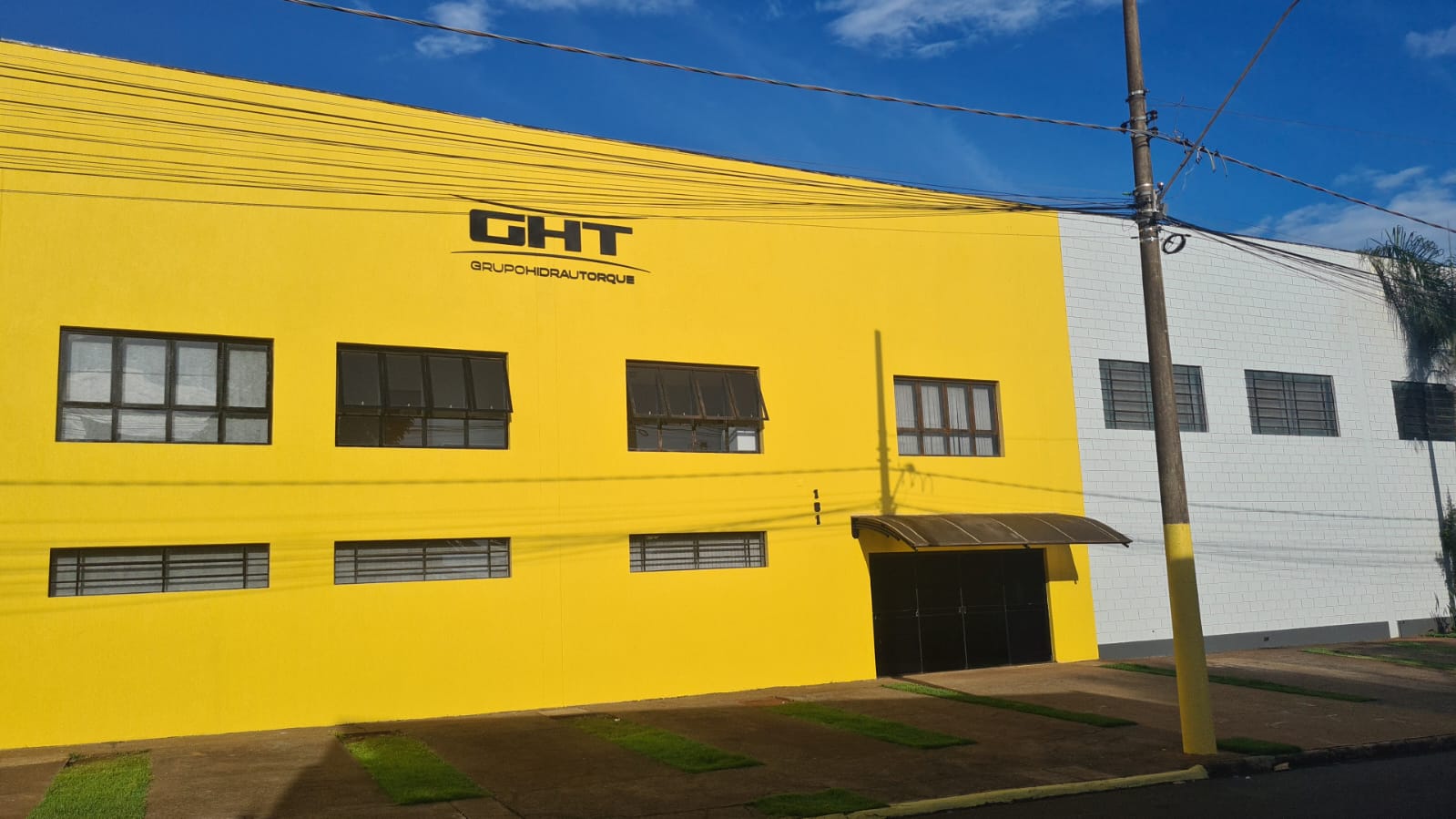 Caberá à filial instalada em Ribeirão Preto o fornecimento de peças aos equipamentos linha amarela, aos motores Cummins, incluindo as famílias de produtos como filtros, ferramentas de perfuração de solo (FPS), material rodante, contemplando esteiras, sapatas, roletes e rodas. Com um estoque de 16 mil itens, a unidade atenderá mais de 30 cidades, no raio de 200 km. Fundado em 1981, na cidade de São Paulo, o GHT se consolidou nos mercados de construção e mineração, com instalações em Contagem (MG) e Parauapebas (PA), e com atendimento a partir da matriz São Paulo (SP). “Iniciamos o plano de expansão em 2022, buscando ampliar o número de instalações, diversificando nosso portifólio para atender o mercado, com nossa experiência em peças para equipamentos, queremos levar este serviço cada vez mais perto cliente”, explica Júnior.De acordo com o gerente da filial do GHT Ribeirão Preto, Marcelo Siqueira, o processo de transição teve início em 2022, com o treinamento de um time de 20 profissionais e a organização do espaço. Siqueira reforça que o trabalho terá como principais demandantes as usinas de açúcar e álcool e as prestadoras de serviços responsáveis por processos críticos como a movimentação do bagaço de cana-de-açúcar para cogeração de energia. Para se ter uma ideia do papel estratégico do estado de São Paulo na produção nacional de cana-de-açúcar, é importante lembrar os dados mais recentes da Companhia Nacional de Abastecimento (Conab), divulgados no 1º levantamento da Safra 2022/23. O levantamento aponta São Paulo como o maior produtor, com 301,38 milhões de toneladas, seguido por Goiás e Minas Gerais, respectivamente, com 74,54 milhões e 67,03 milhões de toneladas.  Serviço:GHT Ribeirão Preto
Endereço: Rua Maurício Oscar da Rocha e Silva, 181 – Res. E Coml. Palmares – Ribeirão Preto – SPWhatsApp para contato: 16 99785 2885Sobre o Grupo Hidrau Torque (GHT)O Grupo Hidrau Torque (GHT) é líder na distribuição de peças de reposição para equipamentos pesados. Destaca-se pelas filiais espalhadas pelo Brasil, além de contar com uma unidade fabril própria e uma central de remanufatura de componentes.Fundado em 1981, na cidade de São Paulo, o GHT se define como um especialista em fornecer soluções para diferentes demandas dos clientes. A empresa mantém a matriz na cidade de São Paulo e possui filiais em Belém (Pará), Contagem (MG), Itajaí (SC), Parauapebas (PA) e em Ribeirão Preto (SP). Informações para a Imprensa:ADRIANA ROMA
adriana@haproposito.com.br
+55 (19) 9 9816-6272
RITA HENNIES rita@haproposito.com.br +55 (19) 9 9662-7548VITÓRIA SWARTELEvitoria@haproposito.com.br+55 (19) 97161-9573